RADA DZIELNICY SUCHANINOPROTOKÓŁ z XX sesji Rady Dzielnicy, która odbyła się w dniu 28.12.2022 o godzinie 18:30Posiedzenie XX Sesji Rady Dzielnicy Suchanino otworzył Przewodniczący Rady Juliusz Grabowski, który przedstawił zaproponowany w piśmie zwołującym porządek obrad, jak poniżej:1. Otwarcie obrad, stwierdzenie prawomocności,2. Przyjęcie porządku obrad, 3. Podjęcie Uchwały nr XX/33/2022 zmieniającej Uchwałę nr XVII/31/2022 Rady Dzielnicy Suchanino z dnia 1 lutego 2022 r. w sprawie przeznaczenia środków finansowych4. Informacje Zarządu Dzielnicy o sprawach bieżących,5. Wolne wnioski,6. Zakończenie obrad,Ad. 1 Otwarcie obrad, stwierdzenie prawomocności, 	Przewodniczący Rady Dzielnicy Suchanino Juliusz Grabowski  otworzył obrady w ramach XX Sesji Rady Dzielnicy Suchanino oraz stwierdził prawomocność posiedzenia na podstawie listy obecności, potwierdzającej obecność 10 Radnych Rady Dzielnicy Suchanino.	Poniżej załączam fotodokumentacje, potwierdzającą obecność Radnych Dzielnicy Suchanino. 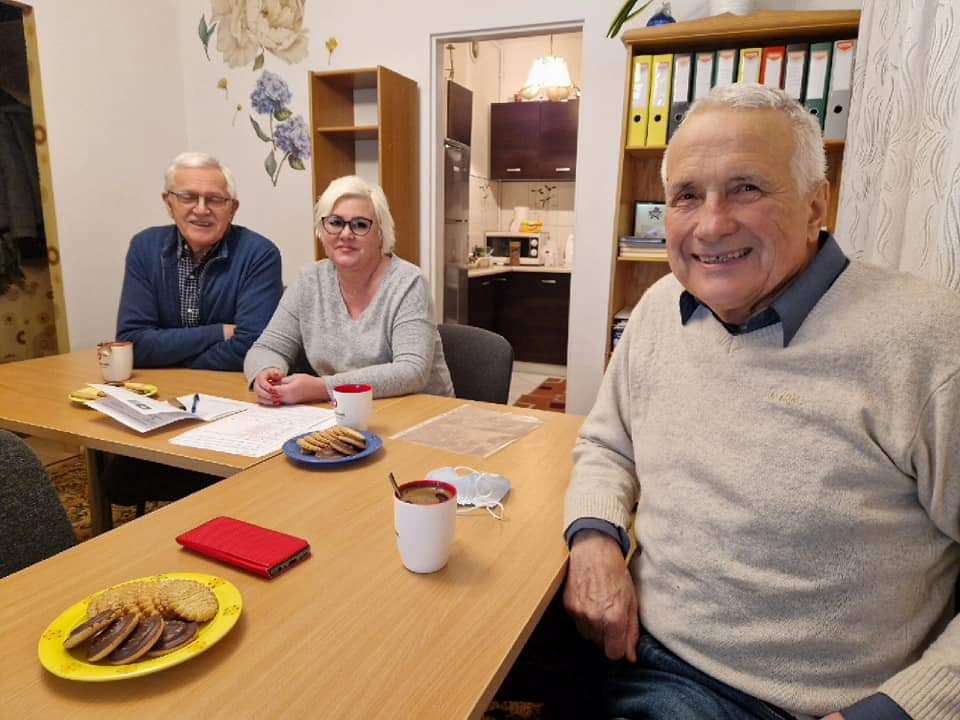 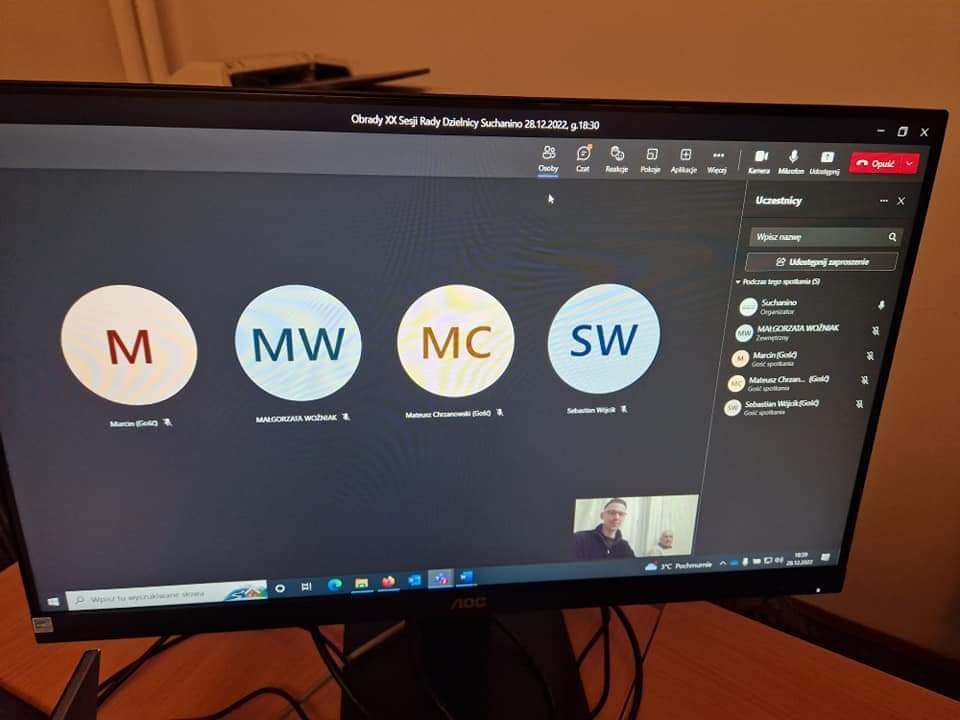 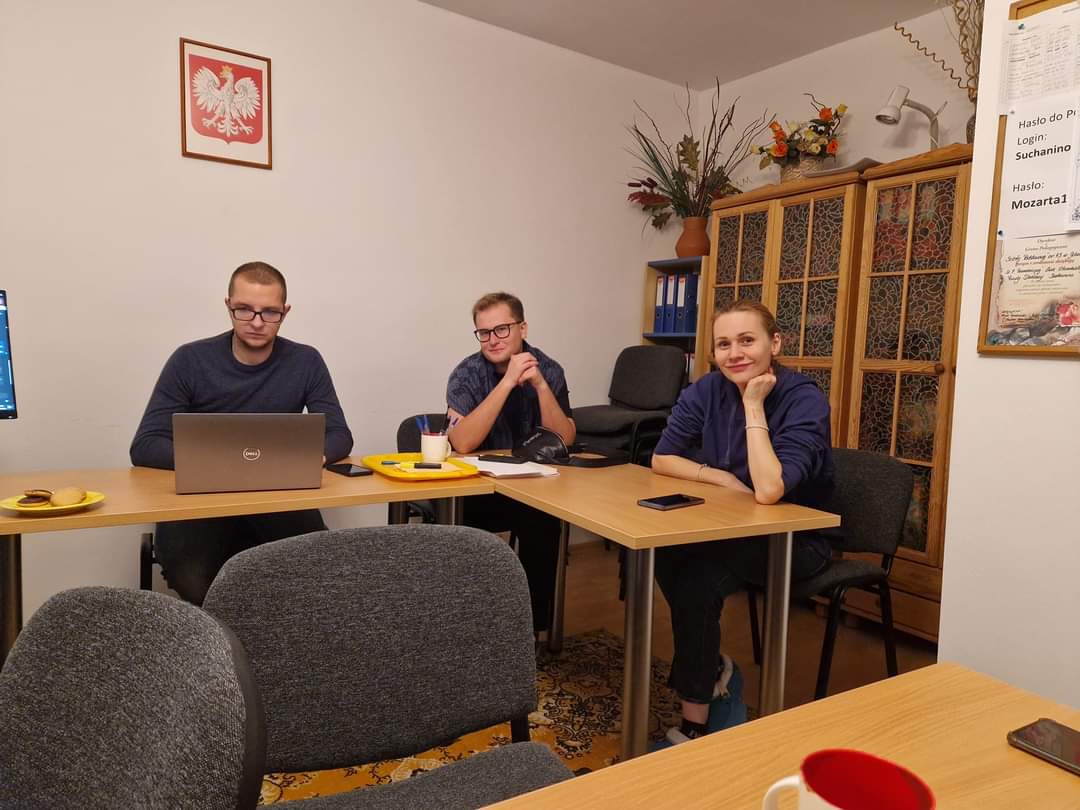 Ad. 2  Przyjęcie porządku obrad,	Przewodniczący Rady Dzielnicy Suchanino Juliusz Grabowski poddał pod głosowanie wniosek o przyjęcie porządku obrad, co zostało przyjęte przez radnych Rady Dzielnicy Suchanino przy 10 głosach za, przy braku głosów przeciwnych oraz braku głosów wstrzymujących się (stosunkiem głosów 10-0-0).Ad. 3 Podjęcie Uchwały nr XX/33/2022 zmieniającej Uchwałę nr XVII/31/2022 Rady Dzielnicy Suchanino z dnia 1 lutego 2022 r. w sprawie przeznaczenia środków finansowych	Przewodniczący Rady Dzielnicy Suchanino Juliusz Grabowski poddał pod głosowanie Uchwałę nr XX/33/2022 zmieniającą Uchwałę nr nr XVII/31/2022 Rady Dzielnicy Suchanino z dnia 1 lutego 2022 r. w sprawie przeznaczenia środków finansowych. Uchwała weszła w życie z dniem podjęcia, przy 9 głosach za, 1  głosem wstrzymującym się, przy braku głosów przeciwnych. (stosunkiem głosów 9-1-0).Ad.4  Informacje Zarządu Dzielnicy o sprawach bieżących,Przewodnicząca Zarządu Ewa Okuniewska omówiła propozycje budżetowe nadesłane przez mieszkańców  w ramach konsultacji budżetu Rady Dzielnicy Suchanino na 2023 roku. Powyższe propozycje zostały wstępnie przedyskutowane w gronie obecnych Radnych Dzielnicy Suchanino. Następnie, Przewodnicząca Zarządu Ewa Okuniewska omówiła bieżącą korespondencje z miejskim instytucjami m.in. chęć przeniesienia przez mieszkańców przystanku przy ulicy Powstańców Warszawskich, lecz Gdański Zarząd Dróg i Zieleni nie wyraził na to zgody z przyczyn technicznych. W miejsce zniszczonej gabloty przy stawku ul. Cygańska Góra została postawiona nowa gablota informacyjna sfinansowana ze środków Rady Dzielnicy Suchanino. Przewodnicząca Zarządu Dzielnicy Ewa Okuniewska wystąpiła z prośbą do ZTM, aby zmienić statusy przystanków przy ulicy Cygańskiej Góry z warunkowego na stały. ZTM w Gdańsku przychylił się do tej prośby. Ad.5 Wolne wnioski, Nikt nie zabrał głosu w ramach wolnych wniosków. Ad. 6 Zakończenie obrad, Wobec wyczerpania porządku obrad Przewodniczący Rady Dzielnicy Suchanino Juliusz Grabowski zamknął obrady o godzinie 19:30. Protokolant: 								Prowadzący obrady: Juliusz Grabowski						              	Juliusz Grabowski Przewodniczący Rady Dzielnicy Suchanino				Przewodniczący Rady Dzielnicy Suchanino		